ŚRODA (17.06.2020.) – TĘCZA1. „Kiedy i gdzie można zaobserwować tęczę?” – rozmowa. Proszę zapytać dziecko: Jakie zjawisko atmosferyczne kojarzy się z kolorami? Kiedy i gdzie można zaobserwować tęczę? Dziecko zapewne odpowie: (niebo po deszczu, kiedy świeci słońce; na trawie pokrytej kropelkami wody; podczas rozpryskiwania wody z węża ogrodowego; w kałuży itd.). W razie trudności z odpowiedzią można pokazać dziecku zdjęcia. Na koniec proszę zapytać: Co jest potrzebne, żeby powstała tęcza?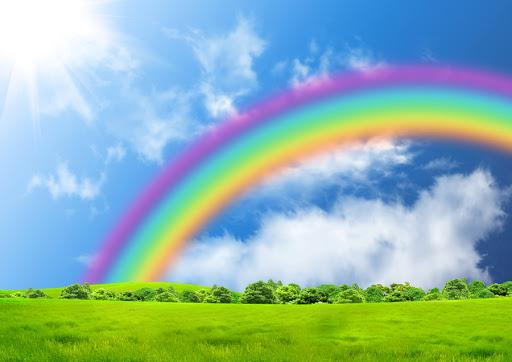 Niebo po deszczu, kiedy świeci słońce.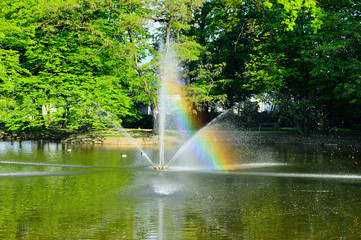 Rozpryskiwanie się wody.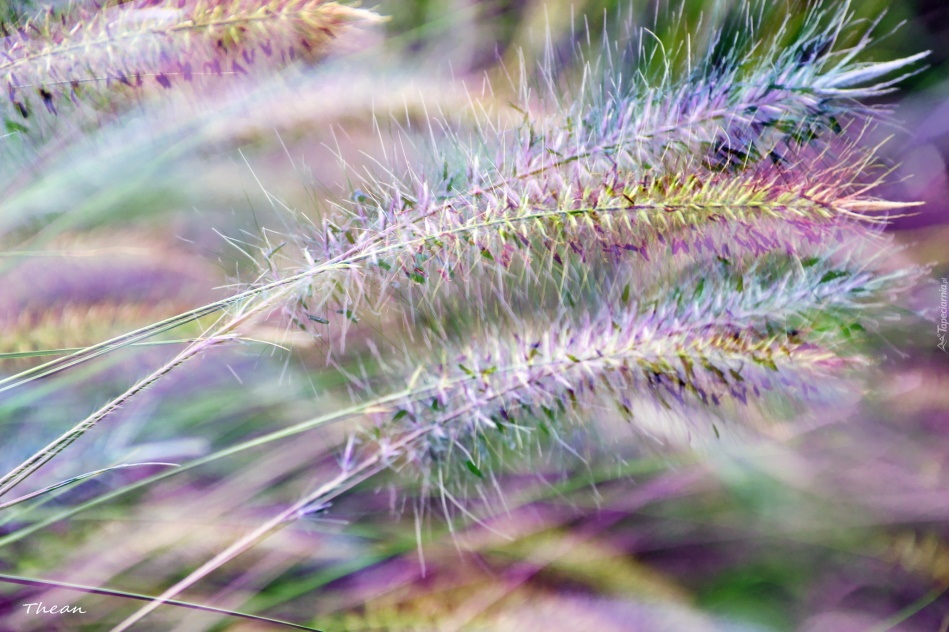 Na trawie pokrytej kropelkami wody.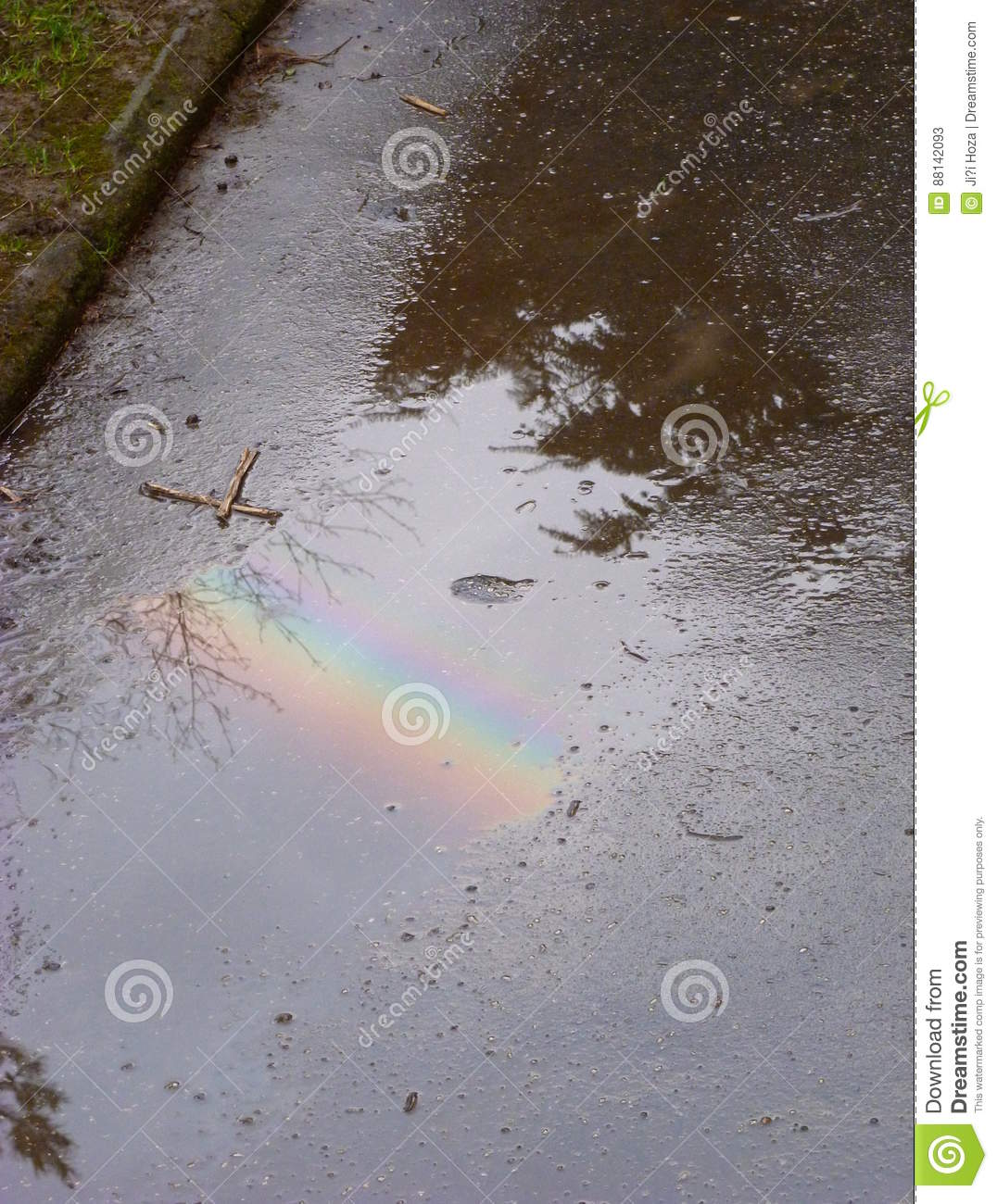 Tęcza w kałuży.2. „Jak powstaje tęcza?” – zabawy badawcze.1. „Tęcza w wodzie” – dziecko, z pomocą rodzica, nalewa wodę do miski i wkłada do środka lusterko tak, by opierało się o ściankę. Kieruje snop światła latarki na część tafli znajdującej się pod wodą. Na kartce trzymanej za latarką obserwuje tęczę. 2. „Jak sprowadzić tęczę?” – dziecko kładzie na stole kartkę papieru, w odległości około 10 cm nad papierem trzyma szklankę z wodą. Po chwili na stole powinna pojawić się tęcza. Proszę zapytać dziecko: Jak myślisz, skąd się wzięła tęcza?Proszę wyjaśnić dziecku, że wiązka światła białego odbija się od lustra. Gdy wychodzi z wody, załamuje się. Tęcza powstaje na skutek załamania i odbicia światła słonecznego w kroplach wody. Widzimy ją w postaci barwnego łuku na tle chmur deszczowych lub po deszczu. Powstaje także we mgle wodnej przy wodospadach i fontannach. Znika, kiedy wszystkie krople wody opadną lub wyparują.3. „Jakie kolory ma tęcza” – prezentacja.Proszę obejrzeć z dzieckiem prezentację:https://youtu.be/8aD01XxBqawProszę, aby dziecko policzyło koliory tęczy i spróbowało je zapamiętać.1. czerwony2. pomarańczowy3. żółty4. zielony5. niebieski6. granatowy7. fioletowy4. „Tęcza” – praca plastyczna.Proszę przygotować farby, pędzle, gąbkę do mycia naczyń, klej, papier kolorowy oraz duży arkusz papieru. Następnie proszę obejrzeć instruktażowy filmik:https://youtu.be/1q49n6yWQosDziecko maluje tęczę na dużym arkuszu papieru za pomocą gąbki, a następnie wycina elementy krajobrazu z papieru kolorowego i nakleja pod tęczą, tworząc dowolny krajobraz.5. Zabawa językowa: „Znajdujemy kolory w wypowiedzi”.Zabawa polega na odszukaniu kolorów, jakie można zobaczyć w usłyszanym zdaniu. Rodzic wypowiada zdania tak dobrane, by występujące w nim rzeczy przywodziły na myśl określone kolory. Dziecko nazywa kolory, jakie sugeruje zdanie wypowiedziane przez rodzica.Przykład:Ułożyłam w koszyku pomidory, ogórki i kukurydzę (czerwony, zielony, żółty).Z drzewa spadły kasztany i liście.W trawie znalazłam żołędzie i muchomory.Na śniadanie jadłam jajecznicę ze szczypiorkiem.Wiewiórka znosi do dziupli orzeszki.Przyniosłam z ogrodu marchewkę, pietruszkę i kapustę.Zając chrupie marchewkę i zjada listki kapusty.W spiżarni na półkach są ogórki w słoikach i kiszona kapusta.Mama zrobiła bukiet z jarzębiny, jesiennych liści i trawy.Zajączek zgubił się w wysokiej trawie.Zosia zrobiła korale z jarzębiny i kasztanów.Mama zrobiła sok z marchewki, cytryny i jabłka.W czasie grypy pijemy sok z malin lub syrop z cebuli.Niedźwiedź i żaby szykują się do zimowego snu.Jesienią bociany i jaskółki odlatują do ciepłych krajów.W sadzie Maciuś nazbierał gruszek, śliwek i jabłek.Na sosence rosną małe szyszki.Mama ugotowała na obiad ziemniaki, buraki i kalafior.Czosnek, dynia, kukurydza swoim pięknem nas zachwyca.W ogrodzie niedaleko od pietruszki leżą kapuściane główki.Tu jest burak, kalafiorek i cebuli pełen worek.Nasza babcia wciąż pracuje por, sałatę i rzodkiewkę segreguje.6. Piosenka „Tęcza cza, cza, cza” – do wysłuchania i zaśpiewania.https://youtu.be/LmBK0xFkhH4Tęcza cza, cza, czasł. Anna Bernat, muz. Aleksander Pałac 1.Koleżanko, kolego popatrz czasem na niebo. Czasem zdarzyć się może, cud, zjawisko w kolorze.Ref.:  Tęcza, tęcza cza, cza, cza, czarodziejska wstążka ta. Wiąże niebo z ziemią, o, jaki kolorowy splot. Tęcza, tęcza cza, cza, cza, czarodziejska wstążka ta. Przez tę tęczę cały świat kolorowy uśmiech ma. 2. Narysuję tę tęczę  i na zawsze ci wręczę. By ci było tęczowo, tęczę noś kolorową. Ref.: Tęcza, tęcza cza, cza, cza… 3. Śpiewaj z nami o tęczy, Kiedy nuda cię dręczy. W domu, w szkole, po burzy Tęcza minę rozchmurzy. Ref.: Tęcza, tęcza cza, cza, cza…7. Zabawa ruchowa do piosenki „Tęcza cza, cza, cza”.Proszę przygotować kolorowe wstążeczki lub paseczki bibuły (najlepiej w kolorach tęczy). Zabawa polega na stworzeniu dowolnego układu tanecznego do piosenki „Tęcza cza, cza, cza” z wykorzystaniem wstążek lub pasków bibuły.https://youtu.be/LmBK0xFkhH48. Do wykonania zadania z Karty Pracy z części 4 strony 33a.